Obrazac 1MINISTARSTVO ZNANOSTI I OBRAZOVANJA JAVNI POZIVza sufinanciranje posebnih programa nacionalnih manjina u Republici Hrvatskoj u 2019. godini OBRAZAC ZA PRIJAVUza sufinanciranje posebnih programa nacionalnih manjina u Republici Hrvatskoj u 2019. godiniNAPOMENA PRIJAVITELJIMA:Obrazac obvezno popuniti na računalu.Obrazac proračuna:Naziv posebnog programaNaziv grupe pod koju se poseban program prijavljujeNaziv pravne osobeAdresa (ulica i broj)Poštanski broj i sjedišteTelefon i faxAdresa e-pošteIBAN i naziv bankeOIB (osobni identifikacijski broj)Odgovorna osoba u udruzi/ustanovi (potpisnik)Kontakt osoba (ime i prezime te broj telefona)Mjesto provedbe posebnog programaVremensko trajanja posebnog programaUkupni iznos koji se traži od Ministarstva znanosti i obrazovanja za provedbu posebnog programaOpis posebnog programa (navesti cilj, opis, aktivnosti, korisnike /broj i struktura/, očekivane rezultate posebnog programa)Opis posebnog programa (navesti cilj, opis, aktivnosti, korisnike /broj i struktura/, očekivane rezultate posebnog programa)Vrsta troškaIznos koji se traži od MZO-aIznos koji se traži od drugih izvoraUkupno(2+3)Obrazloženje proračunskih stavki12345Ime i prezime voditelja/voditeljice posebnog programaMPIme i prezime osobe ovlaštene za zastupanjeMPPotpisPotpisU,  .   . 2019.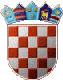 